Ways to Explore MajorsUse this checklist as a way to research majors of interest more thoroughly. Try to focus on at least 2-3 activities and take notes about what you learned.  Look through a major’s website to get the bigger picture of that major.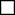   Read a major’s upper-level course descriptions.  Sit in on a few lectures in a relevant course.  Find out if there is a club related to this major. Attend the club’s talks and events. Make 
sure to listen and ask questions!  Talk to faculty members during office hours. Prepare a list of questions before you go.  Visit with the adviser or advising center for a particular major. Prepare a list of questions before you go.  Find job shadowing opportunities for hands-on experience.  Think about how a major will help you contribute to society. Does it feel like a good fit for you?Notes:______________________________________________________________________________________________________________________________________________________________________________________________________________________________________________________________________________________________________________________________________________________________________________________________________________________________________________________________________________________________________________________________________________________________________________________________________________________________________________________________________________________________________________________________After completing 2-3 activities, make an appointment with your academic adviser to discuss what you learned. To schedule an advising appointment, please go to your success network in starfish.psu.edu. Or, please call DUS at 814-865-7576.